Parisian Speckle Slouch Hat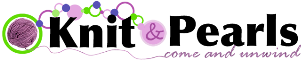 Yarn: One skein Yarns to Inspire Cherish or any worsted/aran weight yarnNeedles:Size US 6 16” circular needlesSize US 8 16”circular needles and Size US 8 double pointed needles (4)Gauge: 20 st in stockinette on larger needles = 4 inches Pattern: Using smaller circular needles, CO 80. Place marker and join round.Row 1: *K2, P2. Repeat from * to end of round. Repeat row one until piece measures 1.5 inchesBegin Body of Hat – for the store model fit: K7, M1, (K2, M1)33X, K7 = 114 sts.  Knit until piece measures 6.5 inches from Cast On.Begin decreases.*K4, K2tog. Repeat from * to end of row.  95 stitchesKnit one row.*K3, K2tog. Repeat from * to end of row.  76 stitchesKnit one row.*K2, K2tog. Repeat from * to end of row.  57 stitches.Knit one row. Switch to double pointed needles when circular needles become difficult to manage.*K1, K2tog. Repeat from * to end of row.  38 stitchesKnit one row.*K2tog. Repeat from * to end of row.  19 stitchesKnit one row.*K2tog. Repeat from * to the last stitch, K1.  10 stitches*K2tog. Repeat from * to end of row.  5 stitchesFor a full slouchy fit: Knit as above to Begin Body of Hat: [K2, M1, (K1 M1)3X] 16X =  144 sts.  Knit until piece measures 6.5 inches from Cast On.Begin decreases.*K7, K2tog. Repeat from * to end of row. 128 stitches.Knit one row.*K6, K2tog. Repeat from * to end of row.  112 stitches.Knit one row.*K5, K2tog. Repeat from * to end of row.  96 stitchesKnit one row.*K4, K2tog. Repeat from * to end of row.  80 stitchesKnit one row.*K3, K2tog. Repeat from * to end of row.  64 stitchesKnit one row.*K2, K2tog. Repeat from * to end of row.  48 stitches.Knit one row. Switch to double pointed needles when circular needles become difficult to manage.*K1, K2tog. Repeat from * to end of row.  32 stitchesKnit one row.*K2tog. Repeat from * to end of row.  16 stitchesKnit one row.*K2tog. Repeat from * to end of row.  8 stitchesFinishingBreak yarn with a long tail and string through remaining stitches.  Can be worn with either side facing out.  Decide which you like best and then weave in loose ends. 